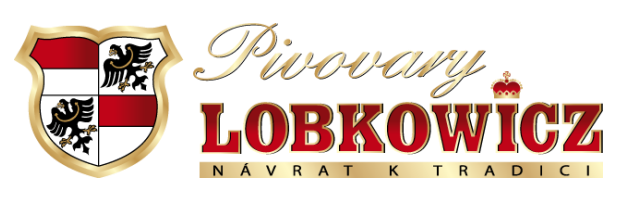 TISKOVÁ ZPRÁVAPivovary Lobkowicz Group, a.s. uvařily v prvních třech čtvrtletích o 3 % více piva, tržby vzrostly na 941 milionů korunPraha (12. listopadu 2015) - Pivovary Lobkowicz Group, a.s., které jsou čtvrtou největší pivovarnickou společností na českém trhu a skládají se ze sedmi regionálních pivovarů v Protivíně, Uherském Brodě, Jihlavě, Hlinsku v Čechách, Klášteře nad Jizerou, Vysokém Chlumci a Černé Hoře, oznamují své výsledky hospodaření za první tři čtvrtletí roku 2015. Společnost dokázala ve jmenovaném období meziročně zvýšit výstav piva o 3 % na 708 tisíc hektolitrů. Za stejné období zaznamenala společnost tržby ve výši 941 milionů korun, což představuje meziroční růst o 1,9 %. Tržby z prodeje piva se za první tři kvartály letošního roku meziročně zvýšily o 2,4 % na 879,9 milionů Kč. Na tyto výsledky měl největší vliv prodej piva na domácím českém trhu. V České republice vzrostly tržby z prodeje piva o 8,2 % na 725 milionů korun. Na růstu se významně podílely vysoké prodeje v on trade segmentu během horkých letních měsíců, v červenci navíc společnost Pivovary Lobkowicz Group zaznamenala rekordní objem tržeb. „S dosaženým růstem naší společnosti v prvních devíti měsících letošního roku jsme spokojeni. Na finanční výsledky měly pozitivní dopady zejména vysoké prodeje piva v horkých letních měsících. Příznivé počasí a naše cílená marketingová kampaň znamenaly rekordní prodeje v červenci i srpnu. Díky tomu rostly naše tržby z prodeje piva v on trade segmentu na domácím českém trhu. Na exportních trzích jsme v současnosti v procesu optimalizace ziskovosti,“ říká Zdeněk Radil, generální ředitel a předseda představenstva Pivovary Lobkowicz Group a dodává: „V září jsme oznámili vstup nového většinového vlastníka. Od tohoto kroku očekáváme podpoření dalšího rozvoje našich značek a potenciálně nové příležitosti pro expanzi na asijských trzích.“Za první tři čtvrtletí dosáhl objem exportu společnosti Pivovary Lobkowicz Group 156 milionů korun (meziroční pokles o 18 %). Export tak na celkových tržbách společnosti představuje podíl 17,7 %. Za poklesem exportních tržeb stojí zejména řízený útlum dodávek v off trade segmentu s nízkými maržemi, zejména na polském trhu. V on trade segmentu rostly tržby v Polsku, Německu a Maďarsku. Naopak na ruském trhu nastal meziroční pokles o téměř 50 % díky lokální ekonomické recesi a snížení kupní síly obyvatelstva. Skupina v současné době jedná s potenciálními partnery pro příští sezonu na asijských a vybraných evropských trzích.V letošním roce obdržela piva společnosti Pivovary Lobkowicz Group také několik ocenění na festivalu piva Žatecká dočesná 2015. V kategorii světlých ležáků získal první místo Klášter Ležák 11 % a druhé místo obsadila Černá Hora Páter. V kategorii světlých pivních speciálů uspěl na druhém místě Rychtář Speciál. Třetí pozici vybojoval mezi speciálními polotmavými pivy Vysoký Chlumec Démon. ***Pivovary Lobkowicz Group, a.s. jsou čtvrtou největší českou pivovarnickou skupinou podle tuzemských prodejů a pátou podle celkové produkce. Skládají se ze sedmi regionálních pivovarů v Protivíně, Uherském Brodě, Jihlavě, Hlinsku v Čechách, Klášteře nad Jizerou, Vysokém Chlumci a Černá Hoře, které se nacházejí na území Čech a Moravy. V souladu s příklonem spotřebitelů ke kvalitnější a rozmanitější nabídce piva skupina produkuje rozsáhlé portfolio různých druhů piva, která se od sebe liší širokým spektrem chutí. Při výrobě klade důraz na původní receptury a používání těch nejkvalitnějších surovin. Skupina v současnosti nabízí 70 značek piva. Mezi hlavní značky patří Lobkowicz, Rychtář, Klášter, Platan, Ježek, Černá Hora, Uherský Brod.  Kromě tradičního piva, jako je světlý ležák, nabízí skupina širokou škálu pivních specialit – od polotmavých piv a piv s vyšším obsahem alkoholu až k tmavým ležákům a nealkoholickým pivům. Skupina rovněž nabízí řadu stále žádanějších svrchně kvašených piv typu IPA, ALE, pšeničné. Kromě piva jsou vyráběny i nealkoholické nápoje a stolní vody.Kontakt pro média: Pivovary Lobkowicz Group, a. s. Roman PavlíkTel.: +420 777 791 878 E-mail: pavlik@fleishman.com